                    Technical Services		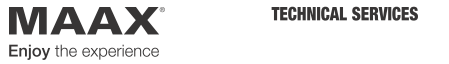 	TECHNICAL SERVICE	TECHNICAL SERVICE	Bathtubs, tub showers and showers	Doors and medicine cabinets	TEL.: 1-877-GET-MAAX (1-877-438-6229)	TEL.: 1-877-GET-MAAX (1-877-438-6229)	FAX: 1-800-667-9247	FAX: 1-877-636-6250Date: Date: Date: Date: Date: Date: STORE:  CITY:  CONTACT:   TEL:  FAX:  CUSTOMERCUSTOMERCUSTOMERCUSTOMERCUSTOMERCUSTOMERName:Name:Other:Address:Address:Contact:City:  City:  Address:  Postal Code:  Postal Code:  Address:  Tel Home:  Tel Home:  Tel:  Tel Office:  Tel Office:  Cell:  Cell:  Model Name:  Model Name:  Model Name:  Problem:  Model #:  Model #:  Model #:  Problem:  Colour:  Colour:  Colour:  Problem:  Side:  Side:  Side:  Problem:  Plumber/Contractor:  Plumber/Contractor:  Plumber/Contractor:  Plumber/Contractor:  Plumber/Contractor:  Is Unit Installed   Yes    No  Is Unit Installed   Yes    No  Is Unit Installed   Yes    No  Contact:  Contact:  Contact:  Tel:  Tel:  Tel:  Cell:  Cell:  Cell:  Fax:  Fax:  Fax:  Original PO Number:  Original PO Number:  Original PO Number:  Original PO Number:  Serial Number on Unit:  Serial Number on Unit:  Date of Purchase:  Date of Purchase:  Date of Purchase:  Date of Purchase:  Mandatory  – Serial number consists of 13 digits numerical onlyMandatory  – Serial number consists of 13 digits numerical onlyMandatory  – Serial number consists of 13 digits numerical onlyRemarks: 